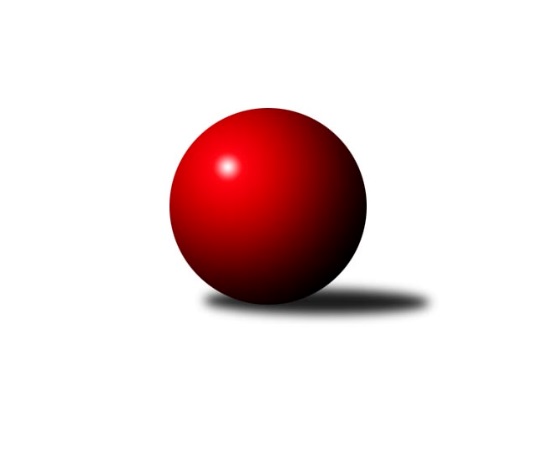 Č.18Ročník 2017/2018	3.3.2018Nejlepšího výkonu v tomto kole: 2663 dosáhlo družstvo: Sokol Přemyslovice˝A˝Severomoravská divize 2017/2018Výsledky 18. kolaSouhrnný přehled výsledků:TJ Sokol Michálkovice ˝A˝	- KK Minerva Opava ˝A˝	6:2	2498:2419	8.5:3.5	3.3.SKK Ostrava B	- TJ Opava ˝B˝	6:2	2375:2353	5.0:7.0	3.3.TJ  Krnov ˝A˝	- KK Šumperk ˝B˝	0:8	2308:2506	2.0:10.0	3.3.TJ Sokol Sedlnice ˝A˝	- Sokol Přemyslovice˝A˝	2:6	2547:2663	3.5:8.5	3.3.SKK Jeseník ˝A˝	- TJ Spartak Přerov ˝B˝	2:6	2528:2645	3.5:8.5	3.3.TJ Sokol Bohumín ˝B˝	- TJ Horní Benešov ˝B˝	7:1	2589:2429	8.0:4.0	3.3.Tabulka družstev:	1.	KK Šumperk ˝B˝	18	14	0	4	95.5 : 48.5 	131.5 : 84.5 	 2575	28	2.	Sokol Přemyslovice˝A˝	18	11	1	6	88.0 : 56.0 	120.0 : 96.0 	 2551	23	3.	TJ Spartak Přerov ˝B˝	18	10	1	7	85.0 : 59.0 	133.0 : 83.0 	 2545	21	4.	TJ Sokol Michálkovice ˝A˝	18	10	1	7	80.5 : 63.5 	125.0 : 91.0 	 2481	21	5.	TJ Opava ˝B˝	18	10	1	7	79.5 : 64.5 	114.0 : 102.0 	 2503	21	6.	TJ Sokol Bohumín ˝B˝	18	9	1	8	70.0 : 74.0 	105.0 : 111.0 	 2508	19	7.	TJ Sokol Sedlnice ˝A˝	18	8	1	9	76.0 : 68.0 	105.0 : 111.0 	 2530	17	8.	SKK Jeseník ˝A˝	18	8	1	9	64.0 : 80.0 	95.5 : 120.5 	 2499	17	9.	KK Minerva Opava ˝A˝	18	8	0	10	64.5 : 79.5 	100.0 : 116.0 	 2490	16	10.	TJ Horní Benešov ˝B˝	18	7	1	10	67.0 : 77.0 	107.0 : 109.0 	 2549	15	11.	SKK Ostrava B	18	7	0	11	57.5 : 86.5 	84.5 : 131.5 	 2451	14	12.	TJ  Krnov ˝A˝	18	2	0	16	36.5 : 107.5 	75.5 : 140.5 	 2413	4Podrobné výsledky kola:	 TJ Sokol Michálkovice ˝A˝	2498	6:2	2419	KK Minerva Opava ˝A˝	Michal Zych	 	 213 	 210 		423 	 2:0 	 372 	 	187 	 185		Oldřich Tomečka	Martin Ščerba	 	 203 	 203 		406 	 2:0 	 390 	 	200 	 190		Stanislav Brokl	Jiří Řepecký	 	 208 	 213 		421 	 2:0 	 398 	 	204 	 194		Josef Plšek	Daniel Dudek	 	 193 	 214 		407 	 1:1 	 415 	 	208 	 207		Aleš Fischer	Petr Řepecký	 	 214 	 205 		419 	 0.5:1.5 	 427 	 	222 	 205		Luděk Slanina	Josef Linhart	 	 222 	 200 		422 	 1:1 	 417 	 	209 	 208		Tomáš Slavíkrozhodčí: Nejlepší výkon utkání: 427 - Luděk Slanina	 SKK Ostrava B	2375	6:2	2353	TJ Opava ˝B˝	Pavel Gerlich	 	 213 	 220 		433 	 1:1 	 412 	 	215 	 197		Břetislav Mrkvica	Radek Foltýn	 	 189 	 193 		382 	 2:0 	 356 	 	178 	 178		Vladimír Peter	Jan Polášek	 	 193 	 202 		395 	 0:2 	 416 	 	197 	 219		Rudolf Haim	Michal Blinka	 	 192 	 198 		390 	 1:1 	 375 	 	201 	 174		Barbora Víchová	Miroslav Složil	 	 198 	 213 		411 	 1:1 	 395 	 	203 	 192		Svatopluk Kříž	Daneš Šodek	 	 184 	 180 		364 	 0:2 	 399 	 	205 	 194		Josef Matušekrozhodčí: Nejlepší výkon utkání: 433 - Pavel Gerlich	 TJ  Krnov ˝A˝	2308	0:8	2506	KK Šumperk ˝B˝	Jaromír Čech	 	 173 	 163 		336 	 0:2 	 392 	 	214 	 178		Jaroslav Vymazal	František Vícha	 	 194 	 210 		404 	 0:2 	 444 	 	224 	 220		Martin Sedlář	Jakub Píska	 	 187 	 199 		386 	 0:2 	 425 	 	212 	 213		Jaromír Rabenseifner	Jiří Jedlička	 	 215 	 202 		417 	 1:1 	 420 	 	199 	 221		Michal Gajdík	Vít Hrašna	 	 176 	 180 		356 	 0:2 	 398 	 	187 	 211		Pavel Heinisch	Petr Vaněk	 	 189 	 220 		409 	 1:1 	 427 	 	230 	 197		Růžena Smrčkovározhodčí: Nejlepší výkon utkání: 444 - Martin Sedlář	 TJ Sokol Sedlnice ˝A˝	2547	2:6	2663	Sokol Přemyslovice˝A˝	Miroslav Mikulský	 	 203 	 199 		402 	 0:2 	 476 	 	238 	 238		Eduard Tomek	Jan Stuchlík	 	 205 	 222 		427 	 0:2 	 455 	 	227 	 228		Radek Grulich	Jaroslav Chvostek	 	 209 	 215 		424 	 1:1 	 416 	 	214 	 202		Jan Sedláček	Milan Janyška	 	 200 	 228 		428 	 1:1 	 442 	 	226 	 216		Tomáš Fraus	Zdeněk Skala	 	 213 	 223 		436 	 1.5:0.5 	 425 	 	213 	 212		Jiří Šoupal	Lukáš Koliba	 	 214 	 216 		430 	 0:2 	 449 	 	219 	 230		Michal Kolářrozhodčí: Nejlepší výkon utkání: 476 - Eduard Tomek	 SKK Jeseník ˝A˝	2528	2:6	2645	TJ Spartak Přerov ˝B˝	Zdeněk Janoud	 	 223 	 216 		439 	 1:1 	 405 	 	225 	 180		David Janušík	Petr Šulák *1	 	 192 	 185 		377 	 0:2 	 447 	 	213 	 234		Vojtěch Venclík	Václav Smejkal	 	 225 	 231 		456 	 2:0 	 431 	 	224 	 207		Zdeněk Macháček st.	Pavel Hannig	 	 201 	 203 		404 	 0:2 	 428 	 	212 	 216		Jaroslav Krejčí	Jaromíra Smejkalová	 	 210 	 202 		412 	 0:2 	 448 	 	223 	 225		Vladimír Mánek	Martin Zavacký	 	 204 	 236 		440 	 0.5:1.5 	 486 	 	250 	 236		Stanislav Beňa ml. ml.rozhodčí: Nejlepší výkon utkání: 486 - Stanislav Beňa ml. ml.	 TJ Sokol Bohumín ˝B˝	2589	7:1	2429	TJ Horní Benešov ˝B˝	Libor Krajčí	 	 200 	 234 		434 	 1:1 	 427 	 	223 	 204		Bohuslav Čuba	Martina Honlová	 	 218 	 219 		437 	 1:1 	 424 	 	201 	 223		David Kaluža	Dalibor Hamrozy	 	 240 	 225 		465 	 2:0 	 382 	 	184 	 198		Tomáš Zbořil	Jaromír Piska	 	 217 	 178 		395 	 1:1 	 418 	 	203 	 215		Robert Kučerka	Lada Péli	 	 216 	 223 		439 	 2:0 	 404 	 	204 	 200		David Láčík	Roman Honl	 	 193 	 226 		419 	 1:1 	 374 	 	207 	 167		Miroslav Petřek st.rozhodčí: Nejlepší výkon utkání: 465 - Dalibor HamrozyPořadí jednotlivců:	jméno hráče	družstvo	celkem	plné	dorážka	chyby	poměr kuž.	Maximum	1.	Michal Klich 	TJ Horní Benešov ˝B˝	449.57	299.7	149.9	2.0	7/10	(482)	2.	Vojtěch Venclík 	TJ Spartak Přerov ˝B˝	447.55	304.7	142.9	3.2	7/10	(514)	3.	Martin Sedlář 	KK Šumperk ˝B˝	446.64	301.6	145.1	4.0	9/10	(493)	4.	Milan Janyška 	TJ Sokol Sedlnice ˝A˝	444.72	299.4	145.3	2.8	9/10	(498)	5.	Eduard Tomek 	Sokol Přemyslovice˝A˝	443.41	299.7	143.7	2.8	10/10	(478)	6.	Růžena Smrčková 	KK Šumperk ˝B˝	442.53	295.8	146.8	3.2	9/10	(475)	7.	Roman Honl 	TJ Sokol Bohumín ˝B˝	434.74	291.1	143.6	2.9	10/10	(492)	8.	Zdeněk Skala 	TJ Sokol Sedlnice ˝A˝	434.17	293.8	140.4	4.3	10/10	(467)	9.	Lukáš Koliba 	TJ Sokol Sedlnice ˝A˝	434.05	293.5	140.5	7.7	8/10	(461)	10.	Jaroslav Vymazal 	KK Šumperk ˝B˝	433.92	296.3	137.6	3.5	8/10	(471)	11.	Radek Grulich 	Sokol Přemyslovice˝A˝	433.88	297.9	136.0	4.5	10/10	(481)	12.	Luděk Slanina 	KK Minerva Opava ˝A˝	433.78	291.0	142.7	3.7	10/10	(489)	13.	David Kaluža 	TJ Horní Benešov ˝B˝	433.33	301.2	132.1	5.7	9/10	(469)	14.	Břetislav Mrkvica 	TJ Opava ˝B˝	432.71	298.9	133.8	4.8	10/10	(472)	15.	Stanislav Beňa ml.  ml.	TJ Spartak Přerov ˝B˝	431.09	290.3	140.8	4.4	9/10	(486)	16.	Michal Zych 	TJ Sokol Michálkovice ˝A˝	430.59	293.6	137.0	5.4	10/10	(454)	17.	Pavel Martinec 	KK Minerva Opava ˝A˝	430.45	290.2	140.3	4.1	7/10	(470)	18.	Vladimír Mánek 	TJ Spartak Přerov ˝B˝	430.07	294.5	135.6	4.1	10/10	(520)	19.	Michal Gajdík 	KK Šumperk ˝B˝	429.44	296.6	132.8	4.5	10/10	(481)	20.	Jaroslav Tobola 	TJ Sokol Sedlnice ˝A˝	429.03	292.2	136.8	5.5	8/10	(474)	21.	Jan Sedláček 	Sokol Přemyslovice˝A˝	428.90	290.6	138.3	5.0	9/10	(474)	22.	Václav Smejkal 	SKK Jeseník ˝A˝	428.51	296.7	131.8	4.7	10/10	(481)	23.	Jaroslav Krejčí 	TJ Spartak Přerov ˝B˝	428.48	292.2	136.2	3.3	9/10	(465)	24.	Rudolf Haim 	TJ Opava ˝B˝	428.24	292.6	135.6	5.4	10/10	(462)	25.	Petr Řepecký 	TJ Sokol Michálkovice ˝A˝	427.96	293.8	134.2	4.9	8/10	(457)	26.	Pavel Heinisch 	KK Šumperk ˝B˝	427.57	294.4	133.1	4.9	10/10	(457)	27.	Bohuslav Čuba 	TJ Horní Benešov ˝B˝	426.48	285.0	141.5	3.6	8/10	(490)	28.	Luděk Zeman 	TJ Horní Benešov ˝B˝	426.45	294.7	131.8	4.7	8/10	(458)	29.	Aleš Fischer 	KK Minerva Opava ˝A˝	425.66	289.7	135.9	4.8	10/10	(481)	30.	Tomáš Slavík 	KK Minerva Opava ˝A˝	425.41	287.8	137.6	3.5	10/10	(457)	31.	Josef Linhart 	TJ Sokol Michálkovice ˝A˝	424.93	286.8	138.1	4.2	9/10	(490)	32.	David Láčík 	TJ Horní Benešov ˝B˝	422.63	288.1	134.5	6.0	10/10	(476)	33.	Štefan Dendis 	TJ Sokol Bohumín ˝B˝	422.19	293.9	128.3	6.0	9/10	(438)	34.	Jaromíra Smejkalová 	SKK Jeseník ˝A˝	422.17	292.9	129.3	5.1	10/10	(468)	35.	Pavel Hannig 	SKK Jeseník ˝A˝	421.98	288.0	134.0	5.5	10/10	(459)	36.	Josef Matušek 	TJ Opava ˝B˝	421.71	294.1	127.6	5.8	10/10	(482)	37.	Libor Krajčí 	TJ Sokol Bohumín ˝B˝	421.20	289.9	131.3	6.8	8/10	(489)	38.	Miroslav Mikulský 	TJ Sokol Sedlnice ˝A˝	419.86	286.9	133.0	6.7	10/10	(468)	39.	Miroslav Složil 	SKK Ostrava B	419.47	290.1	129.3	4.9	9/10	(445)	40.	Michal Kolář 	Sokol Přemyslovice˝A˝	418.36	291.6	126.8	6.0	10/10	(466)	41.	Jaromír Rabenseifner 	KK Šumperk ˝B˝	417.60	284.1	133.5	5.1	9/10	(436)	42.	Radek Foltýn 	SKK Ostrava B	417.05	277.6	139.4	5.8	9/10	(460)	43.	Josef Němec 	TJ Opava ˝B˝	416.32	287.8	128.5	6.3	9/10	(452)	44.	Jiří Jedlička 	TJ  Krnov ˝A˝	416.10	290.9	125.2	7.5	10/10	(451)	45.	Jiří Šoupal 	Sokol Přemyslovice˝A˝	416.02	288.5	127.5	5.2	8/10	(458)	46.	Martina Honlová 	TJ Sokol Bohumín ˝B˝	415.79	290.2	125.6	6.4	7/10	(449)	47.	Vítězslav Kadlec 	TJ  Krnov ˝A˝	415.40	282.1	133.3	7.3	7/10	(463)	48.	Petr Dankovič 	TJ Horní Benešov ˝B˝	414.44	288.2	126.2	7.6	7/10	(471)	49.	František Vícha 	TJ  Krnov ˝A˝	413.75	283.4	130.3	7.5	9/10	(445)	50.	Jiří Řepecký 	TJ Sokol Michálkovice ˝A˝	411.66	287.1	124.6	7.6	10/10	(448)	51.	Jiří Vrba 	SKK Jeseník ˝A˝	411.12	285.4	125.7	6.3	7/10	(451)	52.	Petr Vaněk 	TJ  Krnov ˝A˝	408.82	279.8	129.1	6.0	8/10	(434)	53.	Lada Péli 	TJ Sokol Bohumín ˝B˝	406.63	286.4	120.3	6.0	10/10	(445)	54.	Tomáš Polášek 	SKK Ostrava B	406.27	285.7	120.6	8.3	8/10	(455)	55.	Michal Blinka 	SKK Ostrava B	405.97	284.2	121.8	6.3	10/10	(452)	56.	Vladimír Vavrečka 	TJ  Krnov ˝A˝	405.34	285.0	120.3	7.5	7/10	(430)	57.	Svatopluk Kříž 	TJ Opava ˝B˝	405.17	284.2	121.0	7.2	10/10	(441)	58.	Daneš Šodek 	SKK Ostrava B	404.44	278.7	125.8	5.9	10/10	(462)	59.	Vladimír Peter 	TJ Opava ˝B˝	403.27	281.2	122.0	7.3	10/10	(466)	60.	Josef Plšek 	KK Minerva Opava ˝A˝	402.54	280.8	121.7	7.7	10/10	(454)	61.	Jaromír Piska 	TJ Sokol Bohumín ˝B˝	402.24	287.6	114.7	8.0	10/10	(445)	62.	Daniel Dudek 	TJ Sokol Michálkovice ˝A˝	402.06	284.1	118.0	6.3	7/10	(426)	63.	Martin Ščerba 	TJ Sokol Michálkovice ˝A˝	396.62	276.4	120.2	9.1	10/10	(432)	64.	Pavel Gerlich 	SKK Ostrava B	395.50	271.8	123.7	5.9	8/10	(433)	65.	Jaromír Čech 	TJ  Krnov ˝A˝	374.31	272.9	101.4	11.2	7/10	(421)		Stanislav Beňa  st.	TJ Spartak Přerov ˝B˝	456.00	305.0	151.0	3.0	1/10	(456)		Klára Tobolová 	TJ Sokol Sedlnice ˝A˝	454.00	299.0	155.0	5.0	1/10	(454)		Petr Wolf 	TJ Opava ˝B˝	454.00	307.5	146.5	3.5	1/10	(458)		Barbora Bártková 	TJ Horní Benešov ˝B˝	453.00	299.3	153.8	2.0	2/10	(460)		Zdeněk Janoud 	SKK Jeseník ˝A˝	444.27	300.2	144.1	4.5	3/10	(455)		Martin Zavacký 	SKK Jeseník ˝A˝	443.25	297.4	145.9	5.6	4/10	(468)		Jan Král 	KK Minerva Opava ˝A˝	441.00	296.5	144.5	3.5	1/10	(450)		Zdeněk Černý 	TJ Horní Benešov ˝B˝	438.00	297.0	141.0	5.5	2/10	(443)		Robert Kučerka 	TJ Horní Benešov ˝B˝	433.50	294.0	139.5	7.5	2/10	(449)		Stanislav Sliwka 	TJ Sokol Bohumín ˝B˝	433.00	290.0	143.0	5.0	1/10	(433)		Vojtěch Zaškolný 	TJ Sokol Bohumín ˝B˝	432.50	299.5	133.0	5.5	1/10	(435)		Jiří Kankovský 	Sokol Přemyslovice˝A˝	428.00	306.0	122.0	9.0	1/10	(428)		Zdeněk Macháček st. 	TJ Spartak Přerov ˝B˝	426.47	294.7	131.8	7.5	5/10	(462)		Martin Juřica 	TJ Sokol Sedlnice ˝A˝	425.00	277.0	148.0	6.0	1/10	(425)		Dalibor Hamrozy 	TJ Sokol Bohumín ˝B˝	424.80	295.0	129.8	8.5	6/10	(465)		David Janušík 	TJ Spartak Přerov ˝B˝	424.52	294.8	129.7	5.8	5/10	(503)		Jiří Koloděj 	SKK Ostrava B	424.13	289.1	135.1	4.6	4/10	(451)		Tomáš Fraus 	Sokol Přemyslovice˝A˝	423.25	288.9	134.3	4.7	6/10	(457)		Jan Stuchlík 	TJ Sokol Sedlnice ˝A˝	422.16	296.9	125.3	6.2	4/10	(451)		Petr Šulák 	SKK Jeseník ˝A˝	420.00	287.8	132.3	5.0	4/10	(456)		Michal Loučka 	TJ Spartak Přerov ˝B˝	418.10	291.2	126.9	6.5	6/10	(460)		Josef Grulich 	Sokol Přemyslovice˝A˝	417.50	293.5	124.0	6.3	2/10	(436)		Miroslav Ondrouch 	Sokol Přemyslovice˝A˝	417.00	289.0	128.0	1.0	1/10	(417)		Jan Fadrný 	TJ Horní Benešov ˝B˝	414.90	293.7	121.2	8.4	6/10	(499)		Miluše Rychová 	TJ  Krnov ˝A˝	414.00	292.4	121.6	7.0	5/10	(426)		Martin Futerko 	SKK Ostrava B	413.00	281.0	132.0	6.0	1/10	(413)		Petr Hájek 	Sokol Přemyslovice˝A˝	412.00	290.0	122.0	3.0	1/10	(412)		Martin Bartoš 	TJ Spartak Přerov ˝B˝	410.17	276.9	133.2	8.1	6/10	(486)		Jan Polášek 	SKK Ostrava B	410.00	286.0	124.0	6.5	2/10	(425)		Gabriela Beinhaeurová 	KK Minerva Opava ˝A˝	409.75	285.0	124.8	6.0	2/10	(442)		Petra Rozsypalová 	SKK Jeseník ˝A˝	409.00	290.5	118.5	9.0	2/10	(418)		Zdeněk Peč 	Sokol Přemyslovice˝A˝	407.00	290.3	116.7	9.0	3/10	(432)		Adam Chvostek 	TJ Sokol Sedlnice ˝A˝	405.07	287.1	117.9	8.2	6/10	(454)		Josef Jurášek 	TJ Sokol Michálkovice ˝A˝	403.00	285.9	117.1	8.4	6/10	(437)		Jaroslav Chvostek 	TJ Sokol Sedlnice ˝A˝	402.00	284.3	117.8	5.9	4/10	(424)		Milan Vymazal 	KK Šumperk ˝B˝	399.80	278.2	121.6	8.2	5/10	(419)		Martin Svoboda 	TJ  Krnov ˝A˝	399.00	284.0	115.0	8.0	1/10	(399)		Rostislav Cundrla 	SKK Jeseník ˝A˝	398.83	284.5	114.3	8.7	4/10	(439)		Milan Dvorský 	Sokol Přemyslovice˝A˝	397.50	276.5	121.0	3.5	2/10	(399)		Rudolf Tvrdoň 	TJ Opava ˝B˝	397.00	257.0	140.0	4.0	1/10	(397)		Luboš Brouček 	SKK Jeseník ˝A˝	395.83	279.5	116.3	10.4	4/10	(431)		Jan Strnadel 	KK Minerva Opava ˝A˝	394.33	281.1	113.3	9.7	3/10	(466)		Stanislav Brokl 	KK Minerva Opava ˝A˝	392.72	277.1	115.7	10.4	6/10	(417)		Miroslav Setinský 	SKK Jeseník ˝A˝	386.00	276.0	110.0	10.0	1/10	(386)		Zdeněk Chlopčík 	KK Minerva Opava ˝A˝	384.33	268.3	116.1	8.9	4/10	(415)		Jana Fousková 	SKK Jeseník ˝A˝	383.67	264.7	119.0	9.7	3/10	(420)		Oldřich Stolařík 	SKK Ostrava B	382.00	281.0	101.0	11.0	1/10	(382)		Tomáš Zbořil 	TJ Horní Benešov ˝B˝	382.00	286.0	96.0	13.0	1/10	(382)		Radek Fischer 	KK Minerva Opava ˝A˝	380.00	266.0	114.0	7.0	1/10	(380)		Barbora Víchová 	TJ Opava ˝B˝	375.00	249.0	126.0	10.0	1/10	(375)		Pavel Košťál 	KK Šumperk ˝B˝	375.00	280.0	95.0	11.0	1/10	(375)		Miroslav Petřek  st.	TJ Horní Benešov ˝B˝	374.00	271.0	103.0	10.0	1/10	(374)		Oldřich Tomečka 	KK Minerva Opava ˝A˝	372.00	256.0	116.0	6.0	1/10	(372)		Jakub Píska 	TJ  Krnov ˝A˝	371.13	270.6	100.5	11.2	5/10	(402)		Vít Hrašna 	TJ  Krnov ˝A˝	370.63	268.9	101.8	13.8	4/10	(394)		Jiří Divila st. 	TJ Spartak Přerov ˝B˝	366.33	270.3	96.0	12.7	3/10	(389)		Petra Rozsypalová ml. 	SKK Jeseník ˝A˝	365.00	266.0	99.0	12.0	1/10	(365)		Miroslav Koloděj 	SKK Ostrava B	361.00	255.0	106.0	11.0	1/10	(361)		Petr Jurášek 	TJ Sokol Michálkovice ˝A˝	361.00	269.0	92.0	10.0	1/10	(361)		Pavel Jalůvka 	TJ  Krnov ˝A˝	359.33	258.0	101.3	12.3	1/10	(411)Sportovně technické informace:Starty náhradníků:registrační číslo	jméno a příjmení 	datum startu 	družstvo	číslo startu21044	Josef Matušek	03.03.2018	TJ Opava ˝B˝	8x18231	Petr Vaněk	03.03.2018	TJ  Krnov ˝A˝	6x18365	Martin Zavacký	03.03.2018	SKK Jeseník ˝A˝	3x19125	Robert Kučerka	03.03.2018	TJ Horní Benešov ˝B˝	2x11744	Daniel Dudek	03.03.2018	TJ Sokol Michálkovice ˝A˝	7x23171	Barbora Víchová	03.03.2018	TJ Opava ˝B˝	1x7404	Miroslav Petřek st.	03.03.2018	TJ Horní Benešov ˝B˝	1x15785	Zdenek Janoud	03.03.2018	SKK Jeseník ˝A˝	2x24734	Tomáš Zbořil	03.03.2018	TJ Horní Benešov ˝B˝	1x6482	Jaroslav Chvostek	03.03.2018	TJ Sokol Sedlnice ˝A˝	2x22194	Oldřich Tomečka	03.03.2018	KK Minerva Opava ˝A˝	2x11599	František Vícha	03.03.2018	TJ  Krnov ˝A˝	7x6945	Josef Plšek	03.03.2018	KK Minerva Opava ˝A˝	6x
Hráči dopsaní na soupisku:registrační číslo	jméno a příjmení 	datum startu 	družstvo	Program dalšího kola:19. kolo10.3.2018	so	9:00	TJ Opava ˝B˝ - TJ Sokol Michálkovice ˝A˝	10.3.2018	so	9:00	KK Minerva Opava ˝A˝ - TJ Spartak Přerov ˝B˝	10.3.2018	so	10:00	TJ Sokol Bohumín ˝B˝ - SKK Jeseník ˝A˝	10.3.2018	so	13:00	KK Šumperk ˝B˝ - SKK Ostrava B	10.3.2018	so	14:30	Sokol Přemyslovice˝A˝ - TJ  Krnov ˝A˝	10.3.2018	so	16:00	TJ Horní Benešov ˝B˝ - TJ Sokol Sedlnice ˝A˝	Nejlepší šestka kola - absolutněNejlepší šestka kola - absolutněNejlepší šestka kola - absolutněNejlepší šestka kola - absolutněNejlepší šestka kola - dle průměru kuželenNejlepší šestka kola - dle průměru kuželenNejlepší šestka kola - dle průměru kuželenNejlepší šestka kola - dle průměru kuželenNejlepší šestka kola - dle průměru kuželenPočetJménoNázev týmuVýkonPočetJménoNázev týmuPrůměr (%)Výkon2xStanislav Beňa ml. ml.Sp.Přerov B4863xStanislav Beňa ml. ml.Sp.Přerov B114.184865xEduard TomekPřemyslovice A4764xMartin SedlářŠumperk B114.084442xDalibor HamrozyBohumín B4656xEduard TomekPřemyslovice A112.684765xVáclav SmejkalJeseník A4562xDalibor HamrozyBohumín B111.234656xRadek GrulichPřemyslovice A4554xRůžena SmrčkováŠumperk B109.714272xMichal KolářPřemyslovice A4491xJaromír RabenseifnerŠumperk B109.2425